IDEJE ZA POMOČ PRI RAZVOJU GOVORNO JEZIKOVNIH VEŠČIN S POMOČJO IGRAČIgrače so izvrsten pripomoček za razvoj govorno jezikovnih in artikulacijskih veščin otroka. 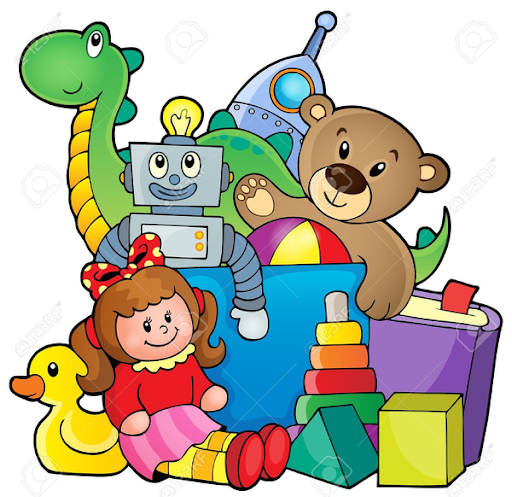 AVTOMOBILČKI IN DRUGA VOZILA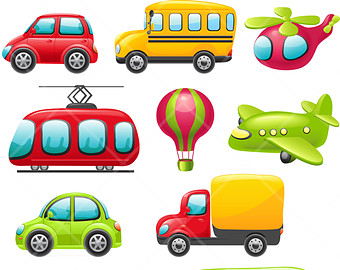 KOMUNIKACIJA: izmenjaje : Jaz povem, ti povešJaz imam…Ti imaš ….ZAHTEVE:Podaj mi moder avto. Pokaži ladjo.OPONAŠANJE ZVOKOV:Brum-brum, tu-tu, VIU-VIU,…PREDLOGI:Avto je na cesti. Postavi ladjo pod stol.POIMENOVANJE:Vozil: avto, ladja,..Delov vozil : lokomotiva, kolesa, luči,..Pridevniki : velik avto, majhen avto,..GLASBILA, ZVOČNE IGRAČE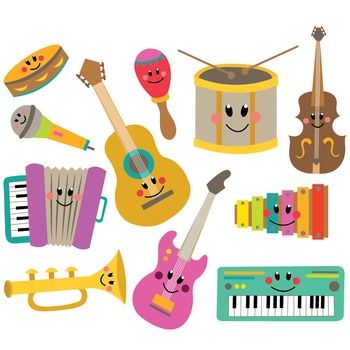 KOMUNIKACIJA: izmenjaje : Jaz povem, ti povešJaz imam…Ti imaš ….ZAHTEVE:Rada bi igrala na trobento. Prinesi mi boben. Zaigraj na …GIBANJE OB RITMU:STARŠ udarja ritem, skupaj z otrokom in nato sam otrok se giblje po ritmuOPONAŠANJE ZVOKOV:Bam- bam, Cin-cin,.. in izgovarjanje ali pripevanje delov pesmicPETJE PESMIC IN GIBANJEŽOGE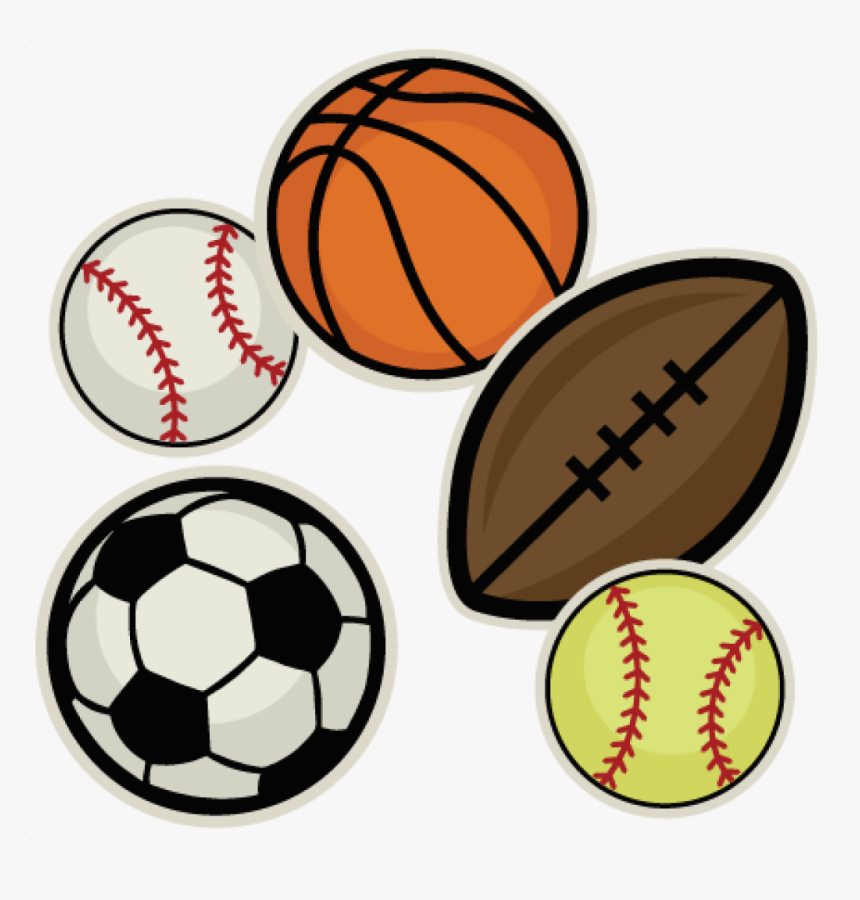 KOMUNIKACIJA: izmenjaje : Jaz povem, ti povešJaz imam…Ti imaš ….ZAHTEVE:Rada bi ŽOGO. Podaj mi BELO ŽOGO. Ujemi ŽOGO.USVAJANJE GLAGOLOV:podaj, brcni, vrzi, ujemi, udari, poišči,…UPOŠTEVANJE NAVODIL:1.Prinesi nogometno žogo (belo žogo). Postavi jo pod stol.2.Prinesi nogometno žogo in postavi jo pod stol.PRIDEVNIKI /OPIS ŽOGE:bela, velika, nogometna, majhna, …KOCKE IN KOLUTI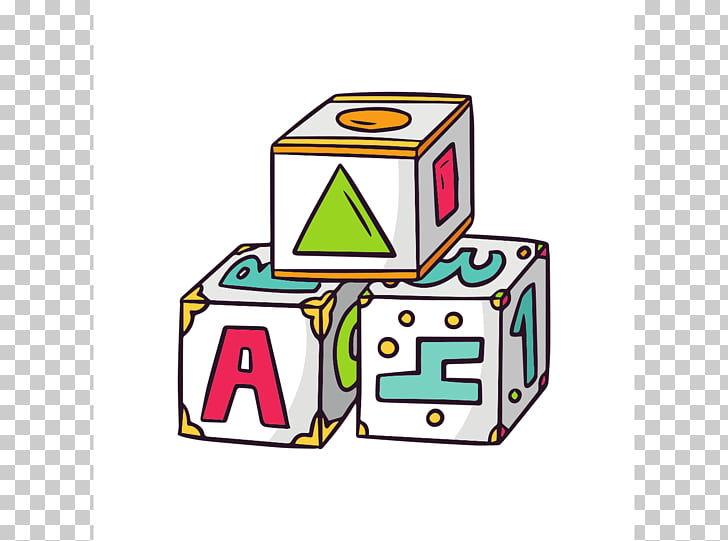 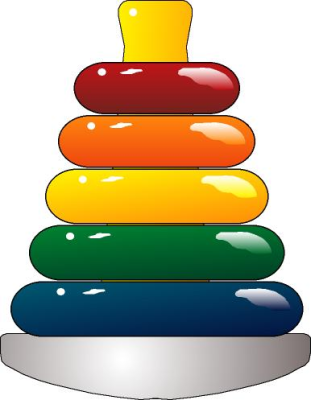 KOMUNIKACIJA: izmenjaje : Jaz povem, ti povešJaz imam…Ti imaš ….ZAHTEVE:Rada bi KOCKO. Podaj mi VELIKO KOCKO. Natakni OBROČ na ...USVAJANJE PROSTORSKE ORIENTACIJE:NA, POD, PRED, DESNO OD, …UPOŠTEVANJE NAVODIL:1.Izberi veliko kocko. Postavi jo na mizo.2.Izberi veliko kocko in jo postavi na mizo.3.izberi največjo kocko in jo postavi pred najmanjšo kocko.POIMENOVANJA:bela, velika, pisana, večja, največja,…ŠTEVILO:Ena kocka, dve kocki, tri kockePLIŠASTE IGRAČKE, FIGURICE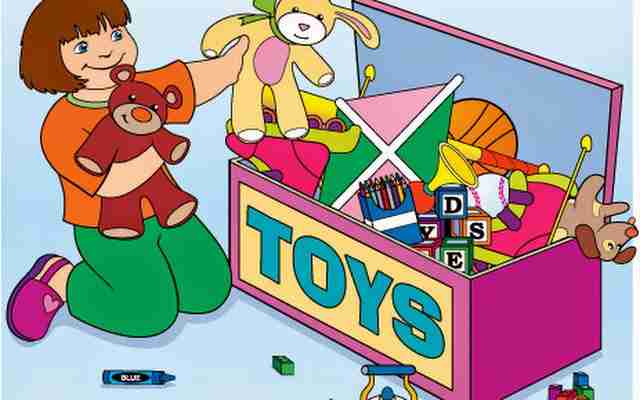 IGRE OPRAVIL: Hranjenje, previjanje, poučevanje, oblačenje, umivanjeOPONAŠANJE ZVOKOV:Mmmm, š-š, njami, smejanje, srkanje, smrčanje,…USVAJANJE GLAGOLOV:Jesti, spati, umivati, jokati, previjati, lulati,…UPOŠTEVANJE NAVODIL:1.Daj punčki stekleničko.2.Daj punčki stekleničko, jo nahrani in položi v posteljico.IGRANJE VLOG:Pogovor z medvedkom.Igranje različnih situacij: Medvedek pri zdravniku. Punčka noče zaspati. Zajček se boji zdravnika.